HURSTMERE SCHOOLPERSON SPECIFICATION FOR THE POST OF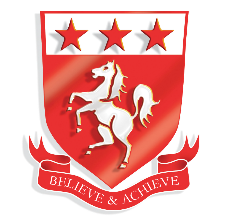 VICE PRINCIPALHurstmere School is committed to maintaining a safe and secure environment for all students and a “culture of vigilance” to safeguard and protect all in its care.  There are policies and procedures in place, including safer recruitment procedures.  All staff and volunteers are expected to uphold this safeguarding commitment.  Offers of employment are subject to a satisfactory enhanced Disclosure and Barring Service (DBS) check and other employment checks. CATEGORYESSENTIALDESIRABLEEVIDENCEQUALIFICATIONS AND TRAININGQUALIFICATIONS AND TRAININGQUALIFICATIONS AND TRAININGQUALIFICATIONS AND TRAININGQualified to degree level and above A/CQualified to teach and work in the UK A/CEvidence of recent and relevant CPD to prepare for the role A/I/RSafeguarding qualificationA/CCurrent safer recruitment trainingA/CKNOWLEDGE & SKILLSKNOWLEDGE & SKILLSKNOWLEDGE & SKILLSKNOWLEDGE & SKILLSCurrent and relevant knowledge of best practice in school leadership and managementA/IKnowledge of national developments and priorities in educationA/IKnowledge of school performance measures and tracking systemsA/IKnowledge of curriculum requirements (statutory) and planningA/IKnowledge of current learning and teaching quality performance measuresA/IKnowledge of the barriers to achievement and how to overcome themA/IKnowledge of school pastoral and SEN support systemsA/IKnowledge of and a commitment to equality and diversityA/IKnowledge of staff appraisal systemsA/IAbility to gather information, create systems and processes, rigorously monitor, review and analyse outcomes for diverse audiencesA/ISchool admissions processesA/ITimetable and Curriculum PlanningA/IAbility to speak English with confidence and accuracy, using accurate sentence structure and vocabulary, without a great deal of hesitation.IEXPERIENCE OF SCHOOL LEADERSHIPEXPERIENCE OF SCHOOL LEADERSHIPEXPERIENCE OF SCHOOL LEADERSHIPEXPERIENCE OF SCHOOL LEADERSHIPSubstantial experience in secondary education and as an excellent classroom practitioner A/I/REvidence of having led, or significantly contributed to, the success of a school through its leadership vision/ethos, teaching and learning and resultsA/IEvidence of having improved and sustained an effective behaviour policyA/IEvidence of the implementation of successful strategies used to raise pupil progress, achievement and attainment A/I/RExperience of developing high achieving teams within a school environment A/IExperience of rigorous monitoring, evaluating and improving colleagues’ performanceI/REvidence of understanding and application of data to establish benchmarks, set outcomes for improvement, track progress and evidence improved outcomesA/I/RLEADERSHIP BEHAVIOURS/QUALITIESLEADERSHIP BEHAVIOURS/QUALITIESLEADERSHIP BEHAVIOURS/QUALITIESLEADERSHIP BEHAVIOURS/QUALITIESUnwavering belief that every young person can succeedA/IAbsolute commitment to delivering an outstanding education for all students A/IAbility to lead, coach and motivate staff within a performance management framework, delegating where appropriate, holding to account and delivering on objectivesA/IAbility to develop the leadership skills of othersA/IWelcomes accountability and takes personal responsibility for their own actionsIResilience and motivation to lead the school through day to day challenges while maintaining a clear strategic vision and directionIA firm and constant belief in the unlimited potential of every student and a commitment to inclusive educational provision A/IWork in ways that promote equality of opportunity, participation and diversityA/IEffective role model, team worker and leader with a contagious positive attitude that motivates and inspires othersIStrategic and reflective thinker, proactive and balanced problem-solving skillsI/RAbility to remain calm whilst under pressure, demonstrating a patient and resilient attitudeA/IFlexibility and adaptability to meet unexpected challengesA/IAbility to use humour and empathy appropriatelyIA skillful communicator with strong interpersonal skills, written and oral skills. Capable of inspiring and engaging all stakeholdersA/IUphold the Nolan Principles; selflessness, integrity, objectivity, accountability, openness, honesty and leadershipA/ILEADING EXTERNAL RELATIONSHIPSLEADING EXTERNAL RELATIONSHIPSLEADING EXTERNAL RELATIONSHIPSLEADING EXTERNAL RELATIONSHIPSCan skillfully manage and maintain effective working relationships with parents and other stakeholdersA/ISAFEGUARDING AND WELFARESAFEGUARDING AND WELFARESAFEGUARDING AND WELFARESAFEGUARDING AND WELFAREExperience of overseeing robust safeguarding proceduresA/ICommitment to the safeguarding and welfare of all students and providing equality of opportunityA/IA passion for social and emotional well-being and ensuring positive outcomes for all young peopleA/IAct as a source of support, advice and expertise to staff on matters of safety and safeguarding and when deciding whether to make a referral by liaising with relevant agencies A/IHave experience of developing systems for sign posting students and their families to appropriate agencies and interventionA/I